Miejski Ośrodek Pomocy Społecznej 
w Rzeszowie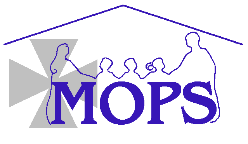 KARTA USŁUGIData zatwierdzenia2015-02-04Miejski Ośrodek Pomocy Społecznej 
w RzeszowiePomoc pieniężna na kontynuowanie naukidla pełnoletnich wychowanków na podstawie ustawy 
o pomocy społecznejData zatwierdzenia2015-02-04Wymagane dokumenty do załatwienia sprawy Wymagane dokumenty do załatwienia sprawy Wymagane dokumenty do załatwienia sprawy Wskazanie przez wychowanka osoby, która podejmie się funkcji opiekuna usamodzielnienia, złożona na co najmniej dwa miesiące przed osiągnięciem pełnoletności przez wychowanka.Pisemne oświadczenie o wyrażeniu zgody na podjęcie się pełnienia obowiązków opiekuna usamodzielnienia.Złożenie przez wychowanka indywidualnego programu usamodzielnienia opracowanego wspólnie z opiekunem usamodzielnienia oraz pracownikiem MOPS bądź placówki wraz 
ze zobowiązaniem do realizacji indywidualnego planu usamodzielnienia. Indywidualny plan usamodzielnienia podlega zatwierdzeniu przez Dyrektora MOPS w Rzeszowie.Zaświadczenie potwierdzające czasookres pobytu wychowanka w placówce.Odpis postanowienia sądu o umieszczeniu w placówce.Pisemny wniosek wychowanka o udzielenie pomocy pieniężnej na kontynuowanie nauki zaopiniowany przez opiekuna programu usamodzielnienia.Wywiad środowiskowy, sporządzony przez pracownika socjalnego w miejscu zamieszkania wychowanka.Aktualne zaświadczenie ze szkoły potwierdzające kontynuowanie nauki w  gimnazjum, szkole ponadgimnazjalnej, ponadpodstawowej lub wyższej.Dokumenty potwierdzające wysokość dochodów (netto) osoby zainteresowanej, 
a w przypadku osób pozostających we wspólnym gospodarstwie domowym - dokumenty potwierdzające wysokość dochodów (netto) osób wspólnie gospodarujących.Oświadczenie o niekaralności, w związku z art. 89 ust. 7 pkt 5 Ustawy o pomocy społecznej (Dz.U. z 2013 r., poz. 182 z późn. zm.)Numer konta bankowego, na który będzie przelewana pomoc  pieniężna
na kontynuowanie nauki.Dowód osobisty.Wskazanie przez wychowanka osoby, która podejmie się funkcji opiekuna usamodzielnienia, złożona na co najmniej dwa miesiące przed osiągnięciem pełnoletności przez wychowanka.Pisemne oświadczenie o wyrażeniu zgody na podjęcie się pełnienia obowiązków opiekuna usamodzielnienia.Złożenie przez wychowanka indywidualnego programu usamodzielnienia opracowanego wspólnie z opiekunem usamodzielnienia oraz pracownikiem MOPS bądź placówki wraz 
ze zobowiązaniem do realizacji indywidualnego planu usamodzielnienia. Indywidualny plan usamodzielnienia podlega zatwierdzeniu przez Dyrektora MOPS w Rzeszowie.Zaświadczenie potwierdzające czasookres pobytu wychowanka w placówce.Odpis postanowienia sądu o umieszczeniu w placówce.Pisemny wniosek wychowanka o udzielenie pomocy pieniężnej na kontynuowanie nauki zaopiniowany przez opiekuna programu usamodzielnienia.Wywiad środowiskowy, sporządzony przez pracownika socjalnego w miejscu zamieszkania wychowanka.Aktualne zaświadczenie ze szkoły potwierdzające kontynuowanie nauki w  gimnazjum, szkole ponadgimnazjalnej, ponadpodstawowej lub wyższej.Dokumenty potwierdzające wysokość dochodów (netto) osoby zainteresowanej, 
a w przypadku osób pozostających we wspólnym gospodarstwie domowym - dokumenty potwierdzające wysokość dochodów (netto) osób wspólnie gospodarujących.Oświadczenie o niekaralności, w związku z art. 89 ust. 7 pkt 5 Ustawy o pomocy społecznej (Dz.U. z 2013 r., poz. 182 z późn. zm.)Numer konta bankowego, na który będzie przelewana pomoc  pieniężna
na kontynuowanie nauki.Dowód osobisty.Wskazanie przez wychowanka osoby, która podejmie się funkcji opiekuna usamodzielnienia, złożona na co najmniej dwa miesiące przed osiągnięciem pełnoletności przez wychowanka.Pisemne oświadczenie o wyrażeniu zgody na podjęcie się pełnienia obowiązków opiekuna usamodzielnienia.Złożenie przez wychowanka indywidualnego programu usamodzielnienia opracowanego wspólnie z opiekunem usamodzielnienia oraz pracownikiem MOPS bądź placówki wraz 
ze zobowiązaniem do realizacji indywidualnego planu usamodzielnienia. Indywidualny plan usamodzielnienia podlega zatwierdzeniu przez Dyrektora MOPS w Rzeszowie.Zaświadczenie potwierdzające czasookres pobytu wychowanka w placówce.Odpis postanowienia sądu o umieszczeniu w placówce.Pisemny wniosek wychowanka o udzielenie pomocy pieniężnej na kontynuowanie nauki zaopiniowany przez opiekuna programu usamodzielnienia.Wywiad środowiskowy, sporządzony przez pracownika socjalnego w miejscu zamieszkania wychowanka.Aktualne zaświadczenie ze szkoły potwierdzające kontynuowanie nauki w  gimnazjum, szkole ponadgimnazjalnej, ponadpodstawowej lub wyższej.Dokumenty potwierdzające wysokość dochodów (netto) osoby zainteresowanej, 
a w przypadku osób pozostających we wspólnym gospodarstwie domowym - dokumenty potwierdzające wysokość dochodów (netto) osób wspólnie gospodarujących.Oświadczenie o niekaralności, w związku z art. 89 ust. 7 pkt 5 Ustawy o pomocy społecznej (Dz.U. z 2013 r., poz. 182 z późn. zm.)Numer konta bankowego, na który będzie przelewana pomoc  pieniężna
na kontynuowanie nauki.Dowód osobisty.Złożenie wniosku drogą elektroniczną Złożenie wniosku drogą elektroniczną Złożenie wniosku drogą elektroniczną 
W celu złożenia przez Państwa elektronicznego wniosku należy wykonać następujące czynności :Założyć bezpłatne konto na platformie ePUAP postępując zgodnie z zamieszczonymi w serwisie instrukcjami.Zalogować się korzystając z uprzednio założonego konta.Odnaleźć na liście instytucji Miejski Ośrodek Pomocy Społecznej w Rzeszowie.
W tym celu najlepiej : wybrać link "Alfabetyczna lista spraw",następnie zakładkę "Inne klasyfikacje",odnaleźć i wybrać w kolumnie "Klasyfikacja terytorialna" :
"Podkarpackie" a następnie "Rzeszów (gmina miejska)",uruchomić link "Skargi, wnioski, zapytania do urzędu" a następnie
"Miejski Ośrodek Pomocy Społecznej",wybrać przycisk "Przejdź do formularza".Wypełnić udostępniony formularz elektroniczny oraz dołączyć wymagane załączniki.Całość podpisać kwalifikowanym podpisem elektronicznym lub profilem zaufanym.Jednocześnie przypominamy, że niektóre rodzaje świadczeń (np. dotyczące pomocy społecznej) mogą zostać zrealizowane jedynie po uprzednim przeprowadzeniu przez pracownika socjalnego rodzinnego wywiadu środowiskowego w miejscu zamieszkania osoby lub rodziny albo w miejscu ich pobytu. Na podstawie przeprowadzonego wywiadu pracownik socjalny dokonuje analizy i oceny sytuacji danej osoby lub rodziny i formułuje wnioski z niej wynikające, stanowiące podstawę planowania pomocy (Rozporządzenie Ministra Pracy i Polityki Społecznej z dnia 8 czerwca 2012 r. w sprawie rodzinnego wywiadu środowiskowego – Dz.U. z 2012 r. nr 712).
W celu złożenia przez Państwa elektronicznego wniosku należy wykonać następujące czynności :Założyć bezpłatne konto na platformie ePUAP postępując zgodnie z zamieszczonymi w serwisie instrukcjami.Zalogować się korzystając z uprzednio założonego konta.Odnaleźć na liście instytucji Miejski Ośrodek Pomocy Społecznej w Rzeszowie.
W tym celu najlepiej : wybrać link "Alfabetyczna lista spraw",następnie zakładkę "Inne klasyfikacje",odnaleźć i wybrać w kolumnie "Klasyfikacja terytorialna" :
"Podkarpackie" a następnie "Rzeszów (gmina miejska)",uruchomić link "Skargi, wnioski, zapytania do urzędu" a następnie
"Miejski Ośrodek Pomocy Społecznej",wybrać przycisk "Przejdź do formularza".Wypełnić udostępniony formularz elektroniczny oraz dołączyć wymagane załączniki.Całość podpisać kwalifikowanym podpisem elektronicznym lub profilem zaufanym.Jednocześnie przypominamy, że niektóre rodzaje świadczeń (np. dotyczące pomocy społecznej) mogą zostać zrealizowane jedynie po uprzednim przeprowadzeniu przez pracownika socjalnego rodzinnego wywiadu środowiskowego w miejscu zamieszkania osoby lub rodziny albo w miejscu ich pobytu. Na podstawie przeprowadzonego wywiadu pracownik socjalny dokonuje analizy i oceny sytuacji danej osoby lub rodziny i formułuje wnioski z niej wynikające, stanowiące podstawę planowania pomocy (Rozporządzenie Ministra Pracy i Polityki Społecznej z dnia 8 czerwca 2012 r. w sprawie rodzinnego wywiadu środowiskowego – Dz.U. z 2012 r. nr 712).
W celu złożenia przez Państwa elektronicznego wniosku należy wykonać następujące czynności :Założyć bezpłatne konto na platformie ePUAP postępując zgodnie z zamieszczonymi w serwisie instrukcjami.Zalogować się korzystając z uprzednio założonego konta.Odnaleźć na liście instytucji Miejski Ośrodek Pomocy Społecznej w Rzeszowie.
W tym celu najlepiej : wybrać link "Alfabetyczna lista spraw",następnie zakładkę "Inne klasyfikacje",odnaleźć i wybrać w kolumnie "Klasyfikacja terytorialna" :
"Podkarpackie" a następnie "Rzeszów (gmina miejska)",uruchomić link "Skargi, wnioski, zapytania do urzędu" a następnie
"Miejski Ośrodek Pomocy Społecznej",wybrać przycisk "Przejdź do formularza".Wypełnić udostępniony formularz elektroniczny oraz dołączyć wymagane załączniki.Całość podpisać kwalifikowanym podpisem elektronicznym lub profilem zaufanym.Jednocześnie przypominamy, że niektóre rodzaje świadczeń (np. dotyczące pomocy społecznej) mogą zostać zrealizowane jedynie po uprzednim przeprowadzeniu przez pracownika socjalnego rodzinnego wywiadu środowiskowego w miejscu zamieszkania osoby lub rodziny albo w miejscu ich pobytu. Na podstawie przeprowadzonego wywiadu pracownik socjalny dokonuje analizy i oceny sytuacji danej osoby lub rodziny i formułuje wnioski z niej wynikające, stanowiące podstawę planowania pomocy (Rozporządzenie Ministra Pracy i Polityki Społecznej z dnia 8 czerwca 2012 r. w sprawie rodzinnego wywiadu środowiskowego – Dz.U. z 2012 r. nr 712).Opłaty Opłaty Opłaty Wniosek nie podlega opłacie.Wniosek nie podlega opłacie.Wniosek nie podlega opłacie.Miejsce złożenia dokumentów Miejsce złożenia dokumentów Miejsce złożenia dokumentów Miejski Ośrodek Pomocy Społecznej w Rzeszowie:ul. Jagiellońska 26, 35-025 Rzeszówul. Skubisza 4, 35-027 RzeszówMiejski Ośrodek Pomocy Społecznej w Rzeszowie:ul. Jagiellońska 26, 35-025 Rzeszówul. Skubisza 4, 35-027 RzeszówMiejski Ośrodek Pomocy Społecznej w Rzeszowie:ul. Jagiellońska 26, 35-025 Rzeszówul. Skubisza 4, 35-027 RzeszówSposób i termin załatwienia sprawy Sposób i termin załatwienia sprawy Sposób i termin załatwienia sprawy Wydanie decyzji administracyjnej o przyznaniu, bądź odmowie przyznania pomocy pieniężnej na kontynuowanie nauki.Sprawa winna zostać rozpatrzona w terminie jednego miesiąca od daty złożenia wniosku. W uzasadnionych przypadkach załatwienie sprawy może zostać przedłużone (na podstawie art. 36 § 1 KPA) do czasu uzyskania pełnej informacji lub dokumentacji mającej wpływ 
na wydanie decyzji administracyjnej.Wydanie decyzji administracyjnej o przyznaniu, bądź odmowie przyznania pomocy pieniężnej na kontynuowanie nauki.Sprawa winna zostać rozpatrzona w terminie jednego miesiąca od daty złożenia wniosku. W uzasadnionych przypadkach załatwienie sprawy może zostać przedłużone (na podstawie art. 36 § 1 KPA) do czasu uzyskania pełnej informacji lub dokumentacji mającej wpływ 
na wydanie decyzji administracyjnej.Wydanie decyzji administracyjnej o przyznaniu, bądź odmowie przyznania pomocy pieniężnej na kontynuowanie nauki.Sprawa winna zostać rozpatrzona w terminie jednego miesiąca od daty złożenia wniosku. W uzasadnionych przypadkach załatwienie sprawy może zostać przedłużone (na podstawie art. 36 § 1 KPA) do czasu uzyskania pełnej informacji lub dokumentacji mającej wpływ 
na wydanie decyzji administracyjnej.Tryb odwoławczy Tryb odwoławczy Tryb odwoławczy W ciągu 14 dni od dnia otrzymania decyzji przysługuje odwołanie do Samorządowego Kolegium Odwoławczego w Rzeszowie za pośrednictwem Miejskiego Ośrodka Pomocy Społecznej 
w Rzeszowie.W ciągu 14 dni od dnia otrzymania decyzji przysługuje odwołanie do Samorządowego Kolegium Odwoławczego w Rzeszowie za pośrednictwem Miejskiego Ośrodka Pomocy Społecznej 
w Rzeszowie.W ciągu 14 dni od dnia otrzymania decyzji przysługuje odwołanie do Samorządowego Kolegium Odwoławczego w Rzeszowie za pośrednictwem Miejskiego Ośrodka Pomocy Społecznej 
w Rzeszowie.Podstawa prawna Podstawa prawna Podstawa prawna Ustawa z dnia 12 marca 2004 r. o pomocy społecznej (Dz. U. z 2013 r., poz. 182 z późn. zm.)Rozporządzenie Ministra Polityki Społecznej z dnia 3 sierpnia 2012 r. w sprawie udzielania pomocy na usamodzielnienie, kontynuowanie nauki oraz zagospodarowanie 
(Dz. U. z dnia 23 sierpnia 2012 r., poz. 954)Rozporządzenie Rady Ministrów z dnia 17 lipca 2012 r. w sprawie zweryfikowanych kryteriów dochodowych oraz kwot świadczeń pieniężnych z pomocy społecznej (Dz. U. z 2012 r., poz.823)Ustawa z dnia 12 marca 2004 r. o pomocy społecznej (Dz. U. z 2013 r., poz. 182 z późn. zm.)Rozporządzenie Ministra Polityki Społecznej z dnia 3 sierpnia 2012 r. w sprawie udzielania pomocy na usamodzielnienie, kontynuowanie nauki oraz zagospodarowanie 
(Dz. U. z dnia 23 sierpnia 2012 r., poz. 954)Rozporządzenie Rady Ministrów z dnia 17 lipca 2012 r. w sprawie zweryfikowanych kryteriów dochodowych oraz kwot świadczeń pieniężnych z pomocy społecznej (Dz. U. z 2012 r., poz.823)Ustawa z dnia 12 marca 2004 r. o pomocy społecznej (Dz. U. z 2013 r., poz. 182 z późn. zm.)Rozporządzenie Ministra Polityki Społecznej z dnia 3 sierpnia 2012 r. w sprawie udzielania pomocy na usamodzielnienie, kontynuowanie nauki oraz zagospodarowanie 
(Dz. U. z dnia 23 sierpnia 2012 r., poz. 954)Rozporządzenie Rady Ministrów z dnia 17 lipca 2012 r. w sprawie zweryfikowanych kryteriów dochodowych oraz kwot świadczeń pieniężnych z pomocy społecznej (Dz. U. z 2012 r., poz.823)Uwagi Osoby, które osiągnęły pełnoletność w domu pomocy społecznej dla dzieci 
i młodzieży niepełnosprawnych intelektualnie, dom dla matek z małoletnimi dziećmi i kobiet w ciąży oraz schronisko dla nieletnich, zakład poprawczy, specjalny ośrodek szkolno - wychowawczy i młodzieżowy ośrodek wychowawczy, umieszczone na podstawie orzeczenia sądu.Pomoc pieniężna na kontynuowanie nauki przysługuje osobie, która przebywała w domu pomocy społecznej, schronisku dla nieletnich, zakładzie poprawczym, specjalnym ośrodku szkolno-wychowawczym, specjalnym ośrodku wychowawczym, młodzieżowym ośrodku socjoterapii zapewniającym całodobową opiekę albo młodzieżowym ośrodku wychowawczym co najmniej rok.Pomoc przysługuje osobie usamodzielnianej opuszczającej dom pomocy społecznej, specjalny ośrodek szkolno-wychowawczy albo specjalny ośrodek wychowawczy, 
w przypadku gdy osoba ta jest zdolna do samodzielnej egzystencji.Pomoc przysługuje osobie opuszczającej dom dla matek z małoletnimi dziećmi i kobiet 
w ciąży, jeżeli bezpośrednio przed przyjęciem do takiego domu przebywała co najmniej rok w rodzinie zastępczej, rodzinnym domu dziecka, placówce opiekuńczo-wychowawczej, regionalnej placówce opiekuńczo-terapeutycznej, w domu pomocy społecznej, w schronisku dla nieletnich, w zakładzie poprawczym, w specjalnym ośrodku szkolno-wychowawczym, 
w specjalnym ośrodku wychowawczym, w młodzieżowym ośrodku socjoterapii zapewniającym całodobową opiekę albo w młodzieżowym ośrodku wychowawczym.Warunkiem uzyskania pomocy jest zobowiązanie się osoby usamodzielnianej do realizacji indywidualnego programu usamodzielnienia, opracowanego wspólnie z opiekunem usamodzielnienia, zatwierdzonego przez kierownika powiatowego centrum pomocy rodzinie.Pomoc pieniężna na kontynuowanie nauki przysługuje osobie samotnie gospodarującej, której dochód nie przekracza 200 % kryterium dochodowego na osobę samotnie gospodarującą lub osobie w rodzinie, w której dochód na osobę nie przekracza 200 % kwoty kryterium dochodowego na osobę w rodzinie.Pomoc pieniężna na kontynuowanie nauki w wysokości 30% podstawy miesięcznie przysługuje osobie usamodzielnianej kontynuującej naukę w gimnazjum, szkole ponadgimnazjalnej lub w szkole wyższej, nie dłużej jednak niż do ukończenia przez osobę usamodzielnianą 25 lat.Pomoc pieniężną na kontynuowanie nauki przyznaje się na czas trwania roku szkolnego oraz roku akademickiego.W przypadku, gdy po ukończeniu nauki w szkole ponadgimnazjalnej osoba została przyjęta w tym samym roku kalendarzowym na studia wyższe, pomoc pieniężna na kontynuowanie nauki przysługuje do dnia 30 września. W przypadku, gdy po ukończeniu studiów pierwszego stopnia, osoba została przyjęta w tym samym roku kalendarzowym na studia drugiego stopnia, pomoc pieniężna na kontynuowanie nauki przysługuje do dnia 30 września.Zawieszenie pomocy pieniężnej na kontynuowanie nauki może nastąpić w drodze decyzji administracyjnej z urzędu lub na wniosek osoby usamodzielnianej, po przeprowadzeniu wywiadu środowiskowego. Zawieszenie pomocy może nastąpić na okres nie dłuższy niż jeden rok. Zawiesić pomoc można w przypadku, gdy:wystąpiły szczególne okoliczności związane z tokiem nauki, stanem zdrowia 
lub zdarzeniem losowym dotyczącym osoby usamodzielnianej;nastąpiła przerwa w kontynuowaniu nauki przez osobę usamodzielnianą w okresie miedzy ukończeniem przez nią szkoły niższego stopnia a rozpoczęciem nauki 
w szkole wyższego stopnia;stwierdzi się marnotrawienie przyznanej pomocy;osoba usamodzielniana nie realizuje programu usamodzielnienia.Zawiesza się pomoc w przypadku, gdy:przeciwko osobie usamodzielnianej wszczęto postępowanie karne o przestępstwo ścigane z oskarżenia publicznego do czasu prawomocnego zakończenia postępowania. 
Jeżeli po upływie okresu zawieszenia pomocy pieniężnej na usamodzielnienie i pomocy pieniężnej na kontynuowanie nauki przyczyny jej zawieszenia nie ustąpiły, następuje odmowa udzielenia pomocy.Przyznania pomocy pieniężnej na kontynuowanie nauki można odmówić w przypadku, gdy:istnieje uzasadnione przypuszczenie, że pomoc pieniężna zostanie wykorzystana niezgodnie z celem, na jaki została przyznana;osoba usamodzielniana przed osiągnięciem pełnoletności opuściła samowolnie dom pomocy społecznej dla dzieci i młodzieży niepełnosprawnych intelektualnie, dom dla matek z małoletnimi dziećmi i kobiet w ciąży lub schronisko dla nieletnich, zakład poprawczy, specjalny ośrodek szkolno-wychowawczy, specjalny ośrodek wychowawczy, młodzieżowy ośrodek socjoterapii zapewniający całodobową opiekę lub młodzieżowy ośrodek wychowawczy;osoba usamodzielniana porzuci naukę umożliwiającą jej przygotowanie zawodowe 
i nie podejmie zatrudnienia;osoba usamodzielniana porzuci pracę i uchyla się od podjęcia proponowanego 
jej zatrudnienia;osoba usamodzielniana została skazana prawomocnym wyrokiem za popełnienie przestępstwa z winy umyślnej.Pomocy pieniężnej na kontynuowanie nauki zaprzestaje się udzielać w przypadku, gdy osoba usamodzielniana:kontynuuje naukę w szkole ponadgimnazjalnej, szkole ponadpodstawowej 
lub szkole wyższej, która zapewnia nieodpłatną naukę i nieodpłatne pełne utrzymanie;bez uzasadnionych powodów zmieniła trzykrotnie na tym samym poziomie kształcenia szkołę lub szkołę wyższą.Świadczenie nienależnie pobrane, tj. uzyskane na podstawie przedstawionych nieprawdziwych informacji w dokumentach oraz nie poinformowania ośrodka pomocy 
społecznej o zmianie sytuacji osobistej i majątkowej podlega zwrotowi stosownie 
do postanowień art. 104 ust. 3 ustawy o pomocy społecznej. Wysokość należności 
podlegającej zwrotowi oraz termin zwrotu tej należności ustala się w drodze decyzji administracyjnej.Uwagi Osoby, które osiągnęły pełnoletność w domu pomocy społecznej dla dzieci 
i młodzieży niepełnosprawnych intelektualnie, dom dla matek z małoletnimi dziećmi i kobiet w ciąży oraz schronisko dla nieletnich, zakład poprawczy, specjalny ośrodek szkolno - wychowawczy i młodzieżowy ośrodek wychowawczy, umieszczone na podstawie orzeczenia sądu.Pomoc pieniężna na kontynuowanie nauki przysługuje osobie, która przebywała w domu pomocy społecznej, schronisku dla nieletnich, zakładzie poprawczym, specjalnym ośrodku szkolno-wychowawczym, specjalnym ośrodku wychowawczym, młodzieżowym ośrodku socjoterapii zapewniającym całodobową opiekę albo młodzieżowym ośrodku wychowawczym co najmniej rok.Pomoc przysługuje osobie usamodzielnianej opuszczającej dom pomocy społecznej, specjalny ośrodek szkolno-wychowawczy albo specjalny ośrodek wychowawczy, 
w przypadku gdy osoba ta jest zdolna do samodzielnej egzystencji.Pomoc przysługuje osobie opuszczającej dom dla matek z małoletnimi dziećmi i kobiet 
w ciąży, jeżeli bezpośrednio przed przyjęciem do takiego domu przebywała co najmniej rok w rodzinie zastępczej, rodzinnym domu dziecka, placówce opiekuńczo-wychowawczej, regionalnej placówce opiekuńczo-terapeutycznej, w domu pomocy społecznej, w schronisku dla nieletnich, w zakładzie poprawczym, w specjalnym ośrodku szkolno-wychowawczym, 
w specjalnym ośrodku wychowawczym, w młodzieżowym ośrodku socjoterapii zapewniającym całodobową opiekę albo w młodzieżowym ośrodku wychowawczym.Warunkiem uzyskania pomocy jest zobowiązanie się osoby usamodzielnianej do realizacji indywidualnego programu usamodzielnienia, opracowanego wspólnie z opiekunem usamodzielnienia, zatwierdzonego przez kierownika powiatowego centrum pomocy rodzinie.Pomoc pieniężna na kontynuowanie nauki przysługuje osobie samotnie gospodarującej, której dochód nie przekracza 200 % kryterium dochodowego na osobę samotnie gospodarującą lub osobie w rodzinie, w której dochód na osobę nie przekracza 200 % kwoty kryterium dochodowego na osobę w rodzinie.Pomoc pieniężna na kontynuowanie nauki w wysokości 30% podstawy miesięcznie przysługuje osobie usamodzielnianej kontynuującej naukę w gimnazjum, szkole ponadgimnazjalnej lub w szkole wyższej, nie dłużej jednak niż do ukończenia przez osobę usamodzielnianą 25 lat.Pomoc pieniężną na kontynuowanie nauki przyznaje się na czas trwania roku szkolnego oraz roku akademickiego.W przypadku, gdy po ukończeniu nauki w szkole ponadgimnazjalnej osoba została przyjęta w tym samym roku kalendarzowym na studia wyższe, pomoc pieniężna na kontynuowanie nauki przysługuje do dnia 30 września. W przypadku, gdy po ukończeniu studiów pierwszego stopnia, osoba została przyjęta w tym samym roku kalendarzowym na studia drugiego stopnia, pomoc pieniężna na kontynuowanie nauki przysługuje do dnia 30 września.Zawieszenie pomocy pieniężnej na kontynuowanie nauki może nastąpić w drodze decyzji administracyjnej z urzędu lub na wniosek osoby usamodzielnianej, po przeprowadzeniu wywiadu środowiskowego. Zawieszenie pomocy może nastąpić na okres nie dłuższy niż jeden rok. Zawiesić pomoc można w przypadku, gdy:wystąpiły szczególne okoliczności związane z tokiem nauki, stanem zdrowia 
lub zdarzeniem losowym dotyczącym osoby usamodzielnianej;nastąpiła przerwa w kontynuowaniu nauki przez osobę usamodzielnianą w okresie miedzy ukończeniem przez nią szkoły niższego stopnia a rozpoczęciem nauki 
w szkole wyższego stopnia;stwierdzi się marnotrawienie przyznanej pomocy;osoba usamodzielniana nie realizuje programu usamodzielnienia.Zawiesza się pomoc w przypadku, gdy:przeciwko osobie usamodzielnianej wszczęto postępowanie karne o przestępstwo ścigane z oskarżenia publicznego do czasu prawomocnego zakończenia postępowania. 
Jeżeli po upływie okresu zawieszenia pomocy pieniężnej na usamodzielnienie i pomocy pieniężnej na kontynuowanie nauki przyczyny jej zawieszenia nie ustąpiły, następuje odmowa udzielenia pomocy.Przyznania pomocy pieniężnej na kontynuowanie nauki można odmówić w przypadku, gdy:istnieje uzasadnione przypuszczenie, że pomoc pieniężna zostanie wykorzystana niezgodnie z celem, na jaki została przyznana;osoba usamodzielniana przed osiągnięciem pełnoletności opuściła samowolnie dom pomocy społecznej dla dzieci i młodzieży niepełnosprawnych intelektualnie, dom dla matek z małoletnimi dziećmi i kobiet w ciąży lub schronisko dla nieletnich, zakład poprawczy, specjalny ośrodek szkolno-wychowawczy, specjalny ośrodek wychowawczy, młodzieżowy ośrodek socjoterapii zapewniający całodobową opiekę lub młodzieżowy ośrodek wychowawczy;osoba usamodzielniana porzuci naukę umożliwiającą jej przygotowanie zawodowe 
i nie podejmie zatrudnienia;osoba usamodzielniana porzuci pracę i uchyla się od podjęcia proponowanego 
jej zatrudnienia;osoba usamodzielniana została skazana prawomocnym wyrokiem za popełnienie przestępstwa z winy umyślnej.Pomocy pieniężnej na kontynuowanie nauki zaprzestaje się udzielać w przypadku, gdy osoba usamodzielniana:kontynuuje naukę w szkole ponadgimnazjalnej, szkole ponadpodstawowej 
lub szkole wyższej, która zapewnia nieodpłatną naukę i nieodpłatne pełne utrzymanie;bez uzasadnionych powodów zmieniła trzykrotnie na tym samym poziomie kształcenia szkołę lub szkołę wyższą.Świadczenie nienależnie pobrane, tj. uzyskane na podstawie przedstawionych nieprawdziwych informacji w dokumentach oraz nie poinformowania ośrodka pomocy 
społecznej o zmianie sytuacji osobistej i majątkowej podlega zwrotowi stosownie 
do postanowień art. 104 ust. 3 ustawy o pomocy społecznej. Wysokość należności 
podlegającej zwrotowi oraz termin zwrotu tej należności ustala się w drodze decyzji administracyjnej.Uwagi Osoby, które osiągnęły pełnoletność w domu pomocy społecznej dla dzieci 
i młodzieży niepełnosprawnych intelektualnie, dom dla matek z małoletnimi dziećmi i kobiet w ciąży oraz schronisko dla nieletnich, zakład poprawczy, specjalny ośrodek szkolno - wychowawczy i młodzieżowy ośrodek wychowawczy, umieszczone na podstawie orzeczenia sądu.Pomoc pieniężna na kontynuowanie nauki przysługuje osobie, która przebywała w domu pomocy społecznej, schronisku dla nieletnich, zakładzie poprawczym, specjalnym ośrodku szkolno-wychowawczym, specjalnym ośrodku wychowawczym, młodzieżowym ośrodku socjoterapii zapewniającym całodobową opiekę albo młodzieżowym ośrodku wychowawczym co najmniej rok.Pomoc przysługuje osobie usamodzielnianej opuszczającej dom pomocy społecznej, specjalny ośrodek szkolno-wychowawczy albo specjalny ośrodek wychowawczy, 
w przypadku gdy osoba ta jest zdolna do samodzielnej egzystencji.Pomoc przysługuje osobie opuszczającej dom dla matek z małoletnimi dziećmi i kobiet 
w ciąży, jeżeli bezpośrednio przed przyjęciem do takiego domu przebywała co najmniej rok w rodzinie zastępczej, rodzinnym domu dziecka, placówce opiekuńczo-wychowawczej, regionalnej placówce opiekuńczo-terapeutycznej, w domu pomocy społecznej, w schronisku dla nieletnich, w zakładzie poprawczym, w specjalnym ośrodku szkolno-wychowawczym, 
w specjalnym ośrodku wychowawczym, w młodzieżowym ośrodku socjoterapii zapewniającym całodobową opiekę albo w młodzieżowym ośrodku wychowawczym.Warunkiem uzyskania pomocy jest zobowiązanie się osoby usamodzielnianej do realizacji indywidualnego programu usamodzielnienia, opracowanego wspólnie z opiekunem usamodzielnienia, zatwierdzonego przez kierownika powiatowego centrum pomocy rodzinie.Pomoc pieniężna na kontynuowanie nauki przysługuje osobie samotnie gospodarującej, której dochód nie przekracza 200 % kryterium dochodowego na osobę samotnie gospodarującą lub osobie w rodzinie, w której dochód na osobę nie przekracza 200 % kwoty kryterium dochodowego na osobę w rodzinie.Pomoc pieniężna na kontynuowanie nauki w wysokości 30% podstawy miesięcznie przysługuje osobie usamodzielnianej kontynuującej naukę w gimnazjum, szkole ponadgimnazjalnej lub w szkole wyższej, nie dłużej jednak niż do ukończenia przez osobę usamodzielnianą 25 lat.Pomoc pieniężną na kontynuowanie nauki przyznaje się na czas trwania roku szkolnego oraz roku akademickiego.W przypadku, gdy po ukończeniu nauki w szkole ponadgimnazjalnej osoba została przyjęta w tym samym roku kalendarzowym na studia wyższe, pomoc pieniężna na kontynuowanie nauki przysługuje do dnia 30 września. W przypadku, gdy po ukończeniu studiów pierwszego stopnia, osoba została przyjęta w tym samym roku kalendarzowym na studia drugiego stopnia, pomoc pieniężna na kontynuowanie nauki przysługuje do dnia 30 września.Zawieszenie pomocy pieniężnej na kontynuowanie nauki może nastąpić w drodze decyzji administracyjnej z urzędu lub na wniosek osoby usamodzielnianej, po przeprowadzeniu wywiadu środowiskowego. Zawieszenie pomocy może nastąpić na okres nie dłuższy niż jeden rok. Zawiesić pomoc można w przypadku, gdy:wystąpiły szczególne okoliczności związane z tokiem nauki, stanem zdrowia 
lub zdarzeniem losowym dotyczącym osoby usamodzielnianej;nastąpiła przerwa w kontynuowaniu nauki przez osobę usamodzielnianą w okresie miedzy ukończeniem przez nią szkoły niższego stopnia a rozpoczęciem nauki 
w szkole wyższego stopnia;stwierdzi się marnotrawienie przyznanej pomocy;osoba usamodzielniana nie realizuje programu usamodzielnienia.Zawiesza się pomoc w przypadku, gdy:przeciwko osobie usamodzielnianej wszczęto postępowanie karne o przestępstwo ścigane z oskarżenia publicznego do czasu prawomocnego zakończenia postępowania. 
Jeżeli po upływie okresu zawieszenia pomocy pieniężnej na usamodzielnienie i pomocy pieniężnej na kontynuowanie nauki przyczyny jej zawieszenia nie ustąpiły, następuje odmowa udzielenia pomocy.Przyznania pomocy pieniężnej na kontynuowanie nauki można odmówić w przypadku, gdy:istnieje uzasadnione przypuszczenie, że pomoc pieniężna zostanie wykorzystana niezgodnie z celem, na jaki została przyznana;osoba usamodzielniana przed osiągnięciem pełnoletności opuściła samowolnie dom pomocy społecznej dla dzieci i młodzieży niepełnosprawnych intelektualnie, dom dla matek z małoletnimi dziećmi i kobiet w ciąży lub schronisko dla nieletnich, zakład poprawczy, specjalny ośrodek szkolno-wychowawczy, specjalny ośrodek wychowawczy, młodzieżowy ośrodek socjoterapii zapewniający całodobową opiekę lub młodzieżowy ośrodek wychowawczy;osoba usamodzielniana porzuci naukę umożliwiającą jej przygotowanie zawodowe 
i nie podejmie zatrudnienia;osoba usamodzielniana porzuci pracę i uchyla się od podjęcia proponowanego 
jej zatrudnienia;osoba usamodzielniana została skazana prawomocnym wyrokiem za popełnienie przestępstwa z winy umyślnej.Pomocy pieniężnej na kontynuowanie nauki zaprzestaje się udzielać w przypadku, gdy osoba usamodzielniana:kontynuuje naukę w szkole ponadgimnazjalnej, szkole ponadpodstawowej 
lub szkole wyższej, która zapewnia nieodpłatną naukę i nieodpłatne pełne utrzymanie;bez uzasadnionych powodów zmieniła trzykrotnie na tym samym poziomie kształcenia szkołę lub szkołę wyższą.Świadczenie nienależnie pobrane, tj. uzyskane na podstawie przedstawionych nieprawdziwych informacji w dokumentach oraz nie poinformowania ośrodka pomocy 
społecznej o zmianie sytuacji osobistej i majątkowej podlega zwrotowi stosownie 
do postanowień art. 104 ust. 3 ustawy o pomocy społecznej. Wysokość należności 
podlegającej zwrotowi oraz termin zwrotu tej należności ustala się w drodze decyzji administracyjnej.Opracował Agata Górak2015-01-30Sprawdził Beata Mierzejewska 2015-02-03Zatwierdził Jacek Gołubowicz2015-02-04Osoba odpowiedzialna za aktualizację karty Agata Górak